Australia’s Physical Features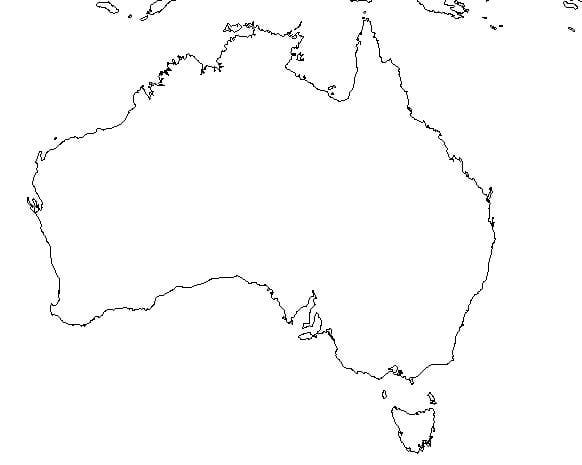 